Cook Bookmeal plans and recipesmeal Delivery packagessmoothie delivery packageskids school lunches packagesDaniel Fast mealplandaniel fast meal delivery packagesAccount DetailsTerms and Conditions All Meals will be prepared once full payment has been made.Meals are delivered 2 days from date of payment.Return Policy regarding meals:   If meals are delivered in an inedible condition (gone stale while in transit) please notify us within 24 hours to arrange for the collection and replacement of meals.If there is a change of delivery address, please advise us 24 hours in advance for us to make the necessary delivery arrangements with our food couriers.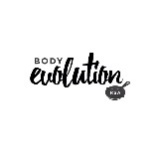 Holiday Cook Book and Recipes	Mealplans and Recipes, Snacks list, Carbs list.1 Week Meal Delivery Package – Option 11 Week Meal Delivery Package – Option 21 Week Meal Delivery Package with Smoothies1 Week Smoothie Package1 or 2 Week Smoothie Package 2 Week or 1 Month Smoothie Package1 Month Smoothie Package Option 11 Week School Lunch Kit Package2 Week School Lunch Kit PackageCash for groceries and emergencies.1 Month School Lunch Kit PackageX2 Daniel Fast Mealplans and Recipes.  Snacks list and Recipes.  21 Day Devotional Plan.1 Week Meal Delivery Package – Option 11 Week Meal Delivery Package – Option 21 Week Meal Delivery Package with Smoothies2 Week Meal Delivery Package – Option 1BankFNBAccount NameBody Evolution SA (PTY) LtdAccount Number62608735124Branch Code200607Branch Name4 Merchant Place